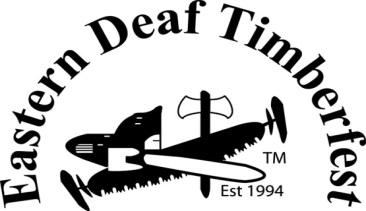 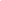 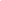 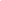 From Wednesday to Saturday, July 12-15, 2017, the Eastern Deaf Timberfest, Inc. (EDT) will host their biennial Expo.  We look forward to this fun-filled event with education and benefit booths for the Deaf, Hard-of-Hearing, Hearing campers and visitors.  (Expected 1,000+ people)Location:  Space/table inside of the big tent next to big open field filled with logging and adult/children activities.Exhibition Times:  8:00 AM to 5:00 PMAll the packages with fees are listed below (Inside Big Tent):NOTES:   1)  Each package includes one table and two chairs.    2)  Each package doesn’t include admission registration & camping feesAny organization (Exhibition only - No selling allowed) ………..  $50/4 days   OR   $20/dayAny organization or vendor (Selling foods/products) …….……  $100/4 days   OR   $30/dayAdditional fees: Extra table (8’x3’) - (please do not bring your own table) ………….....…$25/4 daysElectric outlet - (You might bring your own extension cords) ………...…$25/4 daysApplications will be accepted on first pay, first serve basis contingent upon the availability of spaces and/or tables.  All applications and payment must be mailed and postmarked by June 30, 2017.   Notification of confirmed acceptance, with additional details about our event, will be sent to each vendor/organization.  Please fill out this form, make a check or money order payable to EDT, Inc. and mail to Eastern Deaf Timberfest, Inc.; ℅ Allen Markel, 4435 Wells Parkway, University Park, MD  20782      Please make this copy for your own records.  If you have any questions or concerns regarding any of the above, please feel free to contact Allen Markel at VP 240-696-3015 or email marketing@easterndeaftimberfest.orgName: ______________________   Name of Organization/Vendor:______________________Address: ______________________ City: ___________________ State: ___ Zipcode: ______E-mail: ______________________________________   VP: ___________________________Please check one:    _____ 1) Organization (Exhibition only - No selling allowed) … $50/4 days OR  $20/day       $_____________ 2) Organization or vendor (Selling foods/products) ....$100/4 days  OR  $30/day       $______________ 3) Additional fees: a)  Extra table ($25 each) ____    Electric outlet ($25)   ____           $ ________GRAND TOTAL : …………………………………………………………………….………...…….    $ ________